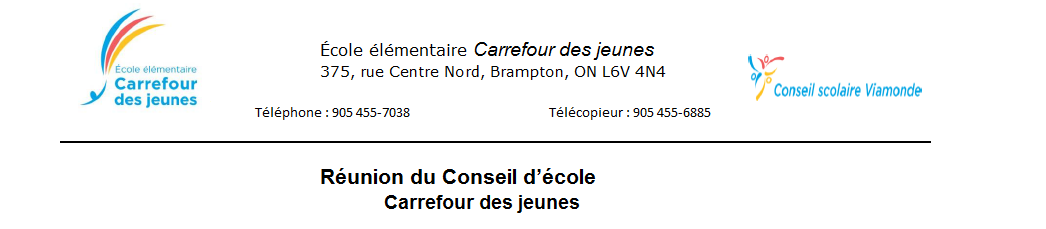 Ordre du jour – Le 7 octobre 202018h à 19hSujets de discussionResponsableDurée (minutes)Ouverture de la réunion / Mot de bienvenue Présent a la réunion :
Mme Anjali Hall, direction	Mme Caroline Wagner, direction adjointe M. Marcel Blais, co-président Mme Amzeera Neeyamuthkhan, co-présidente Mme Tracey Watkins, trésorière Mme Annie Bussiere, secrétaire Mme Pandora James, membre Mme Kibera Bello, membre Mme Karene Martin-Russell, membreMme Amzeera5 Adoption de l’ordre du jourMarcel a proposé l’ouvertureTracy secondeVote des membres
Présidente : Mme Amzeera
Co-président : M Marcel
Trésorier : Mme Tracy
Secrétaire : Mme Annie10 Règlements du conseil d’écoleMme Hall10 Mot de la directionCoordonnées des membres du Conseil d’école
Faire parvenir à Mme Anjali l’adresse email à utiliser pour chacun des membres. Dates des rencontres du Conseil d’école :
Janvier – Mars – MaiPolitiques aux fins de consultation 
la nouvelle politique sera envoyé aux membres du conseil afin de revoir et donner nos commentaires de la nouvelle politique.  A faire parvenir à Mme AnjaliMme Hall30Présentation du rapport financierMme Tracy fait la présentation du rapport des fonds scolaires pour le conseil d’écoleé : Solde de Fermeture 2020    $3025.25  5Mot du représentant du personnel enseignant
Il n’y a pas de représentant du personnel enseignant de nomme encore. Mme Hall essayera d’avoir un membre pour la prochaine rencontre en janvier.5Autobus scolaire – Programme de brigadiers
Pas de détail pour cet annéeMme Wagner10Priorités de l’année 2020-2021Les membres demandent comment souligner la journée des enseignants qui a eu lieu le 5 octobre dernier. Il a été décider de faire un collage de mots et photos des élèves et parents pour remercier les enseignants. Il a également été décidé d’allouer un budget pour donner aux professeurs. Tous les membres du conseil sont d’accord. Montant à déterminer et communiquer à la direction d’écoleéActivités de levée de fond : 

Mme Amzeera va communiquer avec les membres par courriel afin de discuter/recueillir des idées pour les activités de cette année. Proposition :
Vente de chandails avec Logo du Carrefour (Amzeera)Vente de masques (Annie)Vente virtuelle de choses : pate biscuits par exempleBingo virtuel (Karen) 

Vente de panier comme l’année dernière (Anjali).  Faire des demandes de dons aux entreprises. Ou faire parvenir des articles commande en ligne et faire parvenir directement à l’adresse des gagnants. Soirée cinéma virtuelle sur Teams. (Amzeera)Mme Amzeera20Varia : Mme Hall s’informera auprès des partenaires communautaires pour des idées d’activités virtuelles pour les familles et partagera les informations avec les co-présidents.10Fin de la réunion 
Tracy propose de fermer la réunion.  Seconde par Marcel